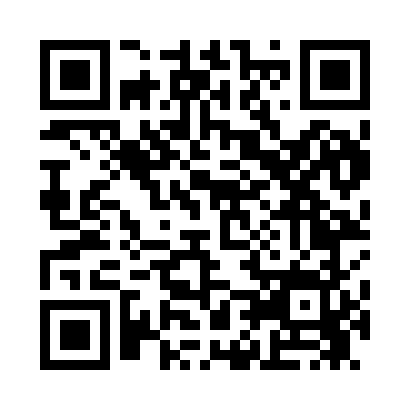 Prayer times for East Kane, Pennsylvania, USAMon 1 Jul 2024 - Wed 31 Jul 2024High Latitude Method: Angle Based RulePrayer Calculation Method: Islamic Society of North AmericaAsar Calculation Method: ShafiPrayer times provided by https://www.salahtimes.comDateDayFajrSunriseDhuhrAsrMaghribIsha1Mon4:035:451:195:218:5310:352Tue4:045:451:195:218:5310:353Wed4:055:461:205:218:5310:344Thu4:055:471:205:218:5310:345Fri4:065:471:205:218:5210:336Sat4:075:481:205:228:5210:337Sun4:085:491:205:228:5210:328Mon4:095:491:205:228:5110:319Tue4:105:501:215:228:5110:3110Wed4:115:511:215:228:5010:3011Thu4:125:511:215:228:5010:2912Fri4:135:521:215:228:4910:2813Sat4:145:531:215:228:4910:2714Sun4:165:541:215:218:4810:2615Mon4:175:541:215:218:4810:2516Tue4:185:551:215:218:4710:2417Wed4:195:561:215:218:4610:2318Thu4:205:571:215:218:4610:2219Fri4:225:581:225:218:4510:2120Sat4:235:591:225:218:4410:2021Sun4:246:001:225:218:4310:1822Mon4:266:011:225:208:4210:1723Tue4:276:011:225:208:4110:1624Wed4:286:021:225:208:4110:1425Thu4:306:031:225:208:4010:1326Fri4:316:041:225:198:3910:1227Sat4:326:051:225:198:3810:1028Sun4:346:061:225:198:3710:0929Mon4:356:071:225:188:3610:0730Tue4:376:081:225:188:3510:0631Wed4:386:091:225:188:3310:04